DeckblattVBG-ErgänzungGefährdung durch Coronavirus SARS-CoV-2Unterstützt die Gefährdungsbeurteilung im UnternehmenStand 30.06.2021InhaltVorwort Die grundlegenden gesetzlichen Anforderungen zur Arbeitsschutzorganisation und zur Durchführung der Gefährdungsbeurteilung sind in der Schrift „Gefährdungsbeurteilung – So geht’s“ der VBG beschrieben. Sie unterstützt bei Planung, Durchführung und Dokumentation der Gefährdungsbeurteilung. Diese Ergänzung mit beispielhaften Gefährdungen und Belastungen sowie Schutzmaßnahmen erhebt keinen Anspruch auf Vollständigkeit. Es können im einzelnen Unternehmen Gefährdungen und Belastungen auftreten, die hier nicht enthalten aber für das Unternehmen bedeutend sind. Deshalb muss jeweils vor Ort geprüft werden, ob alle tatsächlich auftretenden Gefährdungen und Belastungen in der Gefährdungsbeurteilung des Unternehmens erfasst und geeignete Schutzmaßnahmen zur Minimierung des Risikos getroffen sind.Bei den vorgeschlagenen Maßnahmen ist im Einzelfall zu prüfen, ob die Maßnahmen für das Unternehmen überhaupt ausreichend oder sinnvoll und notwendig sind.Dokumentation: Bereich – Verantwortliche – Beteiligte – Mitgeltende UnterlagenAn der Gefährdungsbeurteilung waren beteiligtGefährdungen durch Coronavirus SARS-CoV-2Dieser Tabelleninhalt muss an die betrieblichen Gegebenheiten angepasst werden. Dazu können alle aus Word bekannten Bearbeitungen und Formatierungen angewendet werden, zum Beispiel Texte und Abbildungen hinzufügen oder nicht benötigte Texte löschen. In der Spalte „Risikobewertung“ sind die nichtzutreffenden Symbole zu entfernen.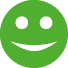 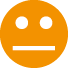 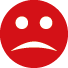 1. 	Vorwort 2.	Dokumentation: 
Bereich – Verantwortliche – Beteiligte – mitgeltende Unterlagen3.	Ergänzende Gefährdungen durch Coronavirus SARS-CoV-23.1	Organisatorische MaßnahmenArbeitszeit und PausengestaltungZutritt BetriebsfremderUmgang mit Verdachtsfällen3.2	Kontakte zu anderen Personen Verkehrsweg von Zuhause zum Arbeitsplatz Am ArbeitsplatzSanitärräumeKantinen, Teeküchen, PausenräumeLüftungTransporte und FahrtenNutzung von Arbeitsmitteln3.3	Psychische Belastungen durch Corona-EpidemieUnternehmenUnternehmensbereichStandFür die Gefährdungsbeurteilung ist verantwortlichUnternehmensleitung/FührungskraftMitarbeiterin/MitarbeiterSicherheitsbeauftragteBetriebsratFachkraft für ArbeitssicherheitBetriebsärztin/BetriebsarztWeitere PersonenMitgeltende UnterlagenUnternehmenUnternehmenArbeitsbereichTätigkeitDatumArbeitsbedingungen, z. B. Arbeitsumgebung, 
ArbeitsmittelGefährdung/Belastung
Risikobe-
wertungSchutzmaßnahme
Durchführung
der Maßnahme Wirksamkeits-
kontrolleOrganisatorische MaßnahmenOrganisatorische MaßnahmenOrganisatorische MaßnahmenOrganisatorische MaßnahmenOrganisatorische MaßnahmenOrganisatorische MaßnahmenArbeitszeit und PausengestaltungDurch Kontakt zu anderen Personen Tröpfchen-/, Schmier-/, Kontaktinfektion mit dem Coronavirus SARS-CoV-2Versetzte Arbeits-, -Pausen-, Essenszeiten um die Ansammlung von Personen zu begrenzen und die Einhaltung des Mindestabstandes (1,5 m) zu gewährleistenBei Arbeitsbeginn und –ende Stauungen vermeiden, durch Markierung am Boden für Mindestabstand sorgenDuschen, Waschen, Umkleiden so entzerren, dass möglichst wenige Personen auf einander treffenVerantwortliche/rMaßnahme 
durchgeführt?Ja	NeinBeurteilende/rMaßnahme 
wirksam?Ja	NeinHomeofficeFehlbeanspruchung durch Arbeiten in häuslicher Umgebungkorrekte Bildschirmposition, möglichst separate Tastatur und Maus richtige und wechselnde SitzhaltungBewegungspausen Beschäftigte sind im Hinblick auf einzuhaltende Arbeitszeiten, Arbeitspausen, darüber notwendige Dokumentation, die 
ergonomische Arbeitsplatzgestaltung und die Nutzung der 
Arbeitsmittel zu unterweisenVerantwortliche/rMaßnahme 
durchgeführt?Ja	NeinBeurteilende/rMaßnahme 
wirksam?Ja	NeinSchnelltests(Point-of-Care-Antigen-Schnelltests für den professionellen Gebrauch („Schnelltests“) durch medizinisches Fachpersonal oder geschultes Personal und Antigen-Schnelltests zur Eigenanwendung durch Laien („Selbsttests“))Zutritt BetriebsfremderVerzögerte Identifikation von Infizierten ohne erkennbare SymptomeDurch Kontakt zu anderen Personen Tröpfchen-/, Schmier-/, Kontaktinfektion mit dem Coronavirus SARS-CoV-2Für alle Beschäftigten die nicht im Homeoffice arbeiten ist zweimal pro Woche ein Antigen-Schnelltest anzubieten.Die Nachweise über das Angebot der Testung oder deren Durchführung sind bis 30.09.21 aufzubewahren. Dies gilt auch für die bisher nur bis 30.06.21 aufzubewahrenden UnterlagenAnzahl nach Möglichkeit begrenzenMindestabstand einhalten oder transparente mechanische Barrieren verwendenVerwendung von FFP2-Maske oder medizinischen Mund-Nase-Schutz (MNS), falls Mindestabstand oder Barrieren nicht möglich sind Kontaktdaten sowie Zeiten des Betretens und Verlassens zur Nachverfolgung von Kontaktketten dokumentieren Einweisung Betriebsfremder in die aktuellen, betriebsspezifisch 
getroffenen Maßnahmen und das HygienekonzeptVerantwortliche/rMaßnahme 
durchgeführt?Ja	NeinVerantwortliche/rMaßnahme 
durchgeführt?Ja	NeinBeurteilende/rMaßnahme 
wirksam?Ja	NeinBeurteilende/rMaßnahme 
wirksam?Ja	NeinUmgang mit VerdachtsfällenDurch Kontakt zu anderen Personen Tröpfchen-/, Schmier-/, Kontaktinfektion mit dem Coronavirus SARS-CoV-2Beschäftigte mit Symptomen (Fieber, Husten und Atemnot) 
sollen das Betriebsgelände umgehend verlassen bzw. zu Hause bleibenBis zur ärztlichen Abklärung keine Aufnahme der Tätigkeit Bei bestätigter Infektion Kontaktpersonen (auch Kunden) 
ermitteln und informieren, dass ein Infektionsrisiko bestehtVerantwortliche/rMaßnahme 
durchgeführt?Ja	NeinBeurteilende/rMaßnahme 
wirksam?Ja	NeinRückkehr zur Arbeit nach einer SARS-CoV-2-Infektion oder COVID-19-ErkrankungDurch Kontakt zu anderen Personen Tröpfchen-/, Schmier-/, Kontaktinfektion mit dem Coronavirus SARS-CoV-2Angebot einer arbeitsmedizinischen VorsorgeBeschäftigte bei der Bewältigung von arbeitsbedingten physischen und psychischen Belastungen unterstützenInformieren über im Betrieb getroffene Schutzmaßnahmen 
aufgrund der SARS-CoV-2-Epidemie Bei mehr als 6 Wochen Arbeitsunfähigkeit innerhalb der letzten 12 Monate ein Betriebliches Eingliederungsmanagement gemäß § 167 Absatz 2 SGB IX anbietenNach COVID-19-Erkrankung Angebot einer arbeitsmedizinischen Vorsorge zur Klärung vorhandener Einschränkungen und des positiven Leistungsbildes
Verantwortliche/rMaßnahme 
durchgeführt?Ja	NeinBeurteilende/rMaßnahme 
wirksam?Ja	NeinArbeitsmedizinische VorsorgeFehlende oder mangelhafte Information zu individuellen Infektionsgefahren oder zur Einordnung in eine Risikogruppe oder zum Umgang mit einer Risikogruppe im eigenen HaushaltArbeitsmedizinische Vorsorge zur individuellen Beratung anbietenVerantwortliche/rMaßnahme 
durchgeführt?Ja	NeinBeurteilende/rMaßnahme 
wirksam?Ja	NeinKontakte zu anderen Personen Kontakte zu anderen Personen Kontakte zu anderen Personen Kontakte zu anderen Personen Kontakte zu anderen Personen Kontakte zu anderen Personen Am ArbeitsplatzDurch Kontakt zu anderen Personen Tröpfchen-/, Schmier-/, Kontaktinfektion mit dem Coronavirus SARS-CoV-2Stets ausreichend Abstand (1,5 m) zu Personen haltenBerührungen (z. B. Händeschütteln oder Umarmungen) 
zwingend vermeidenIn die Armbeuge oder in ein Taschentuch niesen oder husten und das Taschentuch anschließend in einem Mülleimer mit Deckel entsorgen Die Hände vom Gesicht fernhalten – vermeiden mit den 
Händen Mund, Augen oder Nase zu berühren.Regelmäßig Hände mit Wasser und Seife ausreichend lange waschen (mindestens 30 Sekunden), insbesondere nach dem Naseputzen, Niesen oder Husten.Arbeitsplätze so nutzen, dass der Mindestabstand eingehalten werden kann. Können Mindestabstände aus zwingenden Gründen nicht eingehalten werden, mechanische Barrieren (Acrylglas) installieren und falls dies nicht möglich ist, FFP2-Maske oder medizinischen Mund-Nase-Schutz (MNS) tragen Je nach Bedarf werden vom Unternehmen Mund-Nase-Schutz (MNS) oder FFP2-Masken zur Verfügung gestelltVerkehrswege so organisieren, dass Mindestabstände eingehalten werden können.Auf Verkehrswegen innerhalb der Gebäude sind FFP2-Maske oder medizinischer Mund-Nase-Schutz (MNS) zu tragenEinbahnverkehr oder zusätzliche Verkehrswege einrichtenFür ausreichende Lüftung sorgenIn Aufzügen Mindestabstand gewährleisten, wo dies nicht 
möglich ist FFP2-Maske oder medizinischen Mund-Nase-Schutz (MNS) tragenVerantwortliche/rMaßnahme 
durchgeführt?Ja	NeinBeurteilende/rMaßnahme 
wirksam?Ja	NeinBesprechungenDurch Kontakt zu anderen Personen Tröpfchen-/, Schmier-/, Kontaktinfektion mit dem Coronavirus SARS-CoV-2Anzahl der Besprechungen minimieren oder Alternativen zur
Präsenz wählenBei unvermeidlichen Präsenzveranstaltungen Mindestabstand einhalten und Hygienekonzept erstellenVor Beginn der Besprechung lüftenWährend der Besprechung alle 20 Minuten für 3-10 Minuten 
lüften (Stoßlüftung)Notwendige Besprechungen über Video-/ Telefonkonferenzen 
durchführenVerantwortliche/rMaßnahme 
durchgeführt?Ja	NeinBeurteilende/rMaßnahme 
wirksam?Ja	NeinSanitärräumeDurch Kontakt zu anderen Personen Tröpfchen-/, Schmier-/, Kontaktinfektion mit dem Coronavirus SARS-CoV-2Hautschonende Flüssigseifen und Handtuchspender zur 
Verfügung stellenReinigungsintervalle verkürzen bzw. intensivieren, mindestens täglich einmal reinigen, mindestens tägliche ReinigungHändewaschregeln aushängenRichtiges Händewaschen in die Unterweisung aufnehmenAbstandsregel durch Markierungen auf dem Fußboden sicherstellenVerwendung von Warmlufttrocknern vermeidenBegrenzung der NutzerzahlZeitlich versetzte Nutzung Verantwortliche/rMaßnahme 
durchgeführt?Ja	NeinBeurteilende/rMaßnahme 
wirksam?Ja	NeinLüftungDurch Kontakt zu anderen Personen Tröpfchen-/, Schmier-/, Kontaktinfektion mit dem Coronavirus SARS-CoV-2Regelmäßige Stoßlüftung alle 30 Minuten je nach Fenstergröße häufigerRaumlufttechnische Anlagen weiter betreiben, da hier das Übertragungsrisiko als gering eingestuft wirdUmluft Betrieb zwingend vermeidenKann Umluft Betrieb nicht vermieden werden Anlagen mit HEPA-Filter nachrüstenVorgeschriebene Wartungszyklen für die Anlagen sicherstellenVentilatoren (zum Beispiel Standventilatoren), Anlagen zur persönlichen Kühlung (beispielsweise mobile Klimaanlagen und Split-Klimaanlagen) oder Geräte zur Erwärmung (zum Beispiel Heizlüfter) nur in Räumen mit Einzelbelegung verwendenVerantwortliche/rMaßnahme 
durchgeführt?Ja	NeinBeurteilende/rMaßnahme 
wirksam?Ja	NeinTransporte und Fahrten 
Durch Kontakt zu anderen Personen Tröpfchen-/, Schmier-/, Kontaktinfektion mit dem Coronavirus SARS-CoV-2Bei Kundenkontakten Mindestabstand (1,5 m) einhalten (z.B. vereinzeltes Arbeiten ermöglichen. Ist dies nicht möglich FFP2 Masken oder medizinischen Mund-Nase-Schutz (MNS) tragen.Möglichst einzeln arbeiten. Falls das nicht möglich ist feste Teams bilden mit möglichst kleiner Zahl von BeschäftigtenFahrzeuge möglichst einzeln oder in festen Teams nutzenDie jeweiligen Fahrzeuge immer den gleichen Personen/Teams zuordnenHandhygiene auch beim Kunden sicherstellen, ggf. Desinfektionsmittel, Papiertücher und Müllbeutel im Fahrzeug zur Verfügung stellenInnenräume der Fahrzeuge vor und nach Nutzung hygienisch reinigenDen Beschäftigten Möglichkeiten zur Nutzung sanitärer 
Einrichtungen gewährenBei mobilen anschlussfreien Toiletten soll eine Handwasch-
gelegenheit in der Toilettenkabine integriert seinVerantwortliche/rMaßnahme 
durchgeführt?Ja	NeinBeurteilende/rMaßnahme 
wirksam?Ja	NeinNutzung von Arbeitsmitteln Durch Kontakt zu anderen Personen Tröpfchen-/, Schmier-/, Kontaktinfektion mit dem Coronavirus SARS-CoV-2Werkzeuge und Arbeitsmittel personenbezogen verwendenRegelmäßige Reinigung bei wechselnder Nutzung (PC, 
Drucker, Handwerkzeuge, Kaffeemaschinen, usw.) mit Haushaltsreinigern (Flächendesinfektion ist nicht erforderlich)Verantwortliche/rMaßnahme 
durchgeführt?Ja	NeinBeurteilende/rMaßnahme 
wirksam?Ja	NeinArbeitskleidung, Benutzung von Persönlicher Schutzausrüstung (PSA)Durch Kontakt zu anderen Personen Tröpfchen-/, Schmier-/, Kontaktinfektion mit dem Coronavirus SARS-CoV-2Arbeitskleidung und PSA personenbezogen nutzenFFP2-Masken, medizinischen Mund-Nase-Schutz (MNS) oder filtrierende Halbmasken nur verwenden, wenn technische oder organisatorische Maßnahmen nicht möglich sindAnhalts Werte für Tragezeitbegrenzungen FFP2 Masken oder filtrierende Halbmasken berücksichtigen (DGUV R 112-190)Die jeweiligen produktbezogenen Anweisungen zum Anlegen, Ablegen sowie zur Reinigung anwendenZum Anlegen, Ablegen, Reinigen unterweisenIst bei der Benutzung der PSA kein erhöhtes Infektionsrisiko zu erwarten kann diese auch von mehreren Personen genutzt werden (z.B: PSA gegen Absturz)Tragezeiten durch andere Tätigkeiten oder regelmäßige 
Pausen reduzierenMasken einmal täglich, spätestens wechseln, wenn sie durchfeuchtet sindVerantwortliche/rMaßnahme 
durchgeführt?Ja	NeinBeurteilende/rMaßnahme 
wirksam?Ja	NeinPsychische Belastung durch veränderte Arbeitsorte und -zeiten (z.B. Homeoffice)Psychische Belastung durch veränderte Arbeitsorte und -zeiten (z.B. Homeoffice)Psychische Belastung durch veränderte Arbeitsorte und -zeiten (z.B. Homeoffice)Psychische Belastung durch veränderte Arbeitsorte und -zeiten (z.B. Homeoffice)Psychische Belastung durch veränderte Arbeitsorte und -zeiten (z.B. Homeoffice)Psychische Belastung durch veränderte Arbeitsorte und -zeiten (z.B. Homeoffice)Unterstützung/KommunikationGeringere oder fehlende 
Unterstützung durch Kollegen oder Vorgesetzte 
(soz. Beziehungen)Schwierigkeiten bei Beschäftigten erfragen, 
Unterstützungsmöglichkeiten prüfenVereinbaren, wie Fragen kommuniziert werden sollen 
(z.B. Bündelung von Klärungsbedarf und 
Unterstützungswünschen, Vermeidung von zu vielen 
Detailanfragen an Vorgesetzte)Wertschätzenden, vertrauensvollen Führungsstil etablierenKollegialen Austausch ermöglichen (telefonieren, virtuelle Teammeetings, Regelkommunikation zu festgelegten 
Zeitfenstern)Verantwortliche/rMaßnahme 
durchgeführt?Ja	NeinBeurteilende/rMaßnahme 
wirksam?Ja	NeinAufgabenverteilungHandlungsspielraum Unklarheit über 
Handlungsaufträge, Vorgaben, ZielsetzungenEinflussmöglichkeiten und Handlungsspielräume bei der 
Bearbeitung von Aufgaben (Pensum, Reihenfolge) gewähren Ergebnisorientierte Arbeitsansätze fördernKlar kommunizierte AufgabenstellungAbgegrenzte Verantwortungsbereiche, klare Regelung der Zuständigkeiten treffenPriorisierung von Aufgaben klärenVerantwortliche/rMaßnahme 
durchgeführt?Ja	NeinBeurteilende/rMaßnahme 
wirksam?Ja	NeinArbeitsmittelFehlende oder ungeeignete 
ArbeitsmittelBereitstellung passender Arbeitsmittel (Laptop, ggf. externer Monitor, Maus, Tastatur, Telekommunikationsmittel). Abfrage der Mitarbeiter welche Hilfs- und Arbeitsmittel erforderlich sind um störungsfrei und effektiv zu arbeiten. (Headset etc.)Bereitstellung passender Ressourcen (Online-Zugänge zum Firmennetzwerk, Videokonferenzmöglichkeiten etc.)Erlaubnis zur Nutzung geeigneter Freeware sowie die 
Nutzung privater Endgeräte zulassen (so sie vitale 
Sicherheitsinteressen nicht gefährden) und kommunizierenVerantwortliche/rMaßnahme 
durchgeführt?Ja	NeinBeurteilende/rMaßnahme 
wirksam?Ja	NeinArbeitsorganisation, 
insbesondere 
ArbeitszeitgestaltungSpezifische Schwierigkeiten, z.B. erweiterte Erreichbarkeit, hoher Zeitdruck, mangelnde PausenzeitenFlexible Arbeitszeitregelungen nutzen, ausreichende Ruhe-und Erholungszeiten sicherstellenFlexibilität bei der Erfüllung von Arbeitsaufträgen gewähren; keine zu strikten Zeitregelungen auferlegenFeste Kommunikationszeiten und Teammeetings mit 
Unternehmen etablierenFestlegung und Kommunikation klarer ErreichbarkeitszeitenVerantwortliche/rMaßnahme 
durchgeführt?Ja	NeinBeurteilende/rMaßnahme 
wirksam?Ja	NeinStörungen und 
Unterbrechungen im häuslichen Umfeld u.a. durch 
Kinderbetreuungspflichten und fehlende abgegrenzte 
Arbeitsbereiche und fehlende
RückzugsmöglichkeitenEinrichtung einer Büro-Ecke oder eines BürozimmersRuhearbeitszeiten mit Familienmitgliedern festlegenKlare Tagesstruktur etablierenVerantwortliche/rMaßnahme 
durchgeführt?Ja	NeinBeurteilende/rMaßnahme 
wirksam?Ja	Nein